Mention de validationversion horizontale :version verticale :MENTION DE VALIDATIONsuivant l’article 7(3) de la loi modifiée du 25 juillet 2002 portant réorganisation de l'administration du cadastre et de la topographie.Le présent plan est conforme aux directives officielles et a été intégré aux archives cadastrales.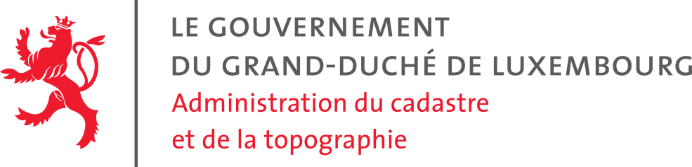 Luxembourg, lePour le DirecteurClaude SCHREINER, géomètre officielMENTION DE VALIDATIONsuivant l’article 7(3) de la loi modifiée du 25 juillet 2002 portant réorganisation de l'administration du cadastre et de la topographie.Le présent plan est conforme aux directives officielles et a été intégré aux archives cadastrales.Luxembourg, lePour le DirecteurClaude SCHREINER, géomètre officiel